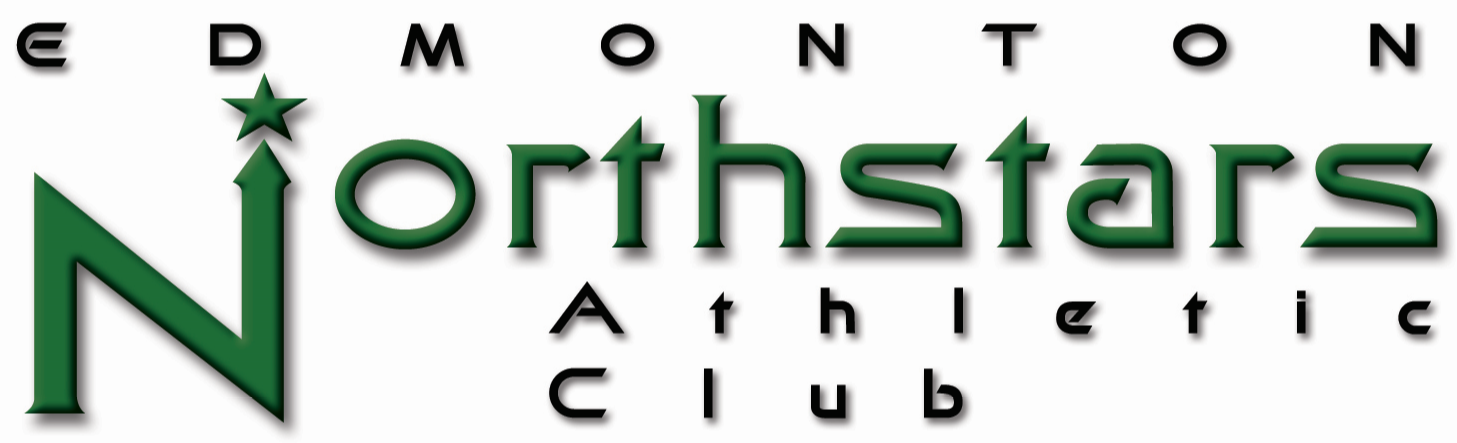 COACHING APPLICATION FOR THE 2019-2020 SEASON 
SECTION 1:  CONTACT INFORMATIONName of Applicant:	     	Home Phone:	     		Cell Phone:       	Work Phone:	     		Birth Date:      	(Emergencies Only)			(yyyy/mm/dd)Email Address:	     	Home Address:	     		City:      		Postal Code:      	SECTION 2:  Division InformationI wish to apply for the following Division:Do you have a son / daughter at this age?  Yes    NoHead Coach  Minor Novice	                Assistant Coach	 Minor Novice	     Major Novice		 Major Novice 	     Atom		 Atom 	      Peewee		 PeeweeHead Coach (List below any people you are considering for part of your coaching staff)SECTION 3:  EXPERIENCE/QUALIFICATIONSPlease provide details of prior coaching positions held:Year:       	Association/ Team:       		Position:       	Year:       	Association / Team:       		Position:       	Year:       	Association / Team:       		Position:       	2019 / 2020 Coaching RequirementsNOTE:  ALL COACHES AND STAFF MUST COMPLETE ANY OUTSTANDING CERTIFICATIONS BY
OCTOBER 31, 2019  PLEASE DO NOT DELAY IN SIGNING UP FOR A COURSE AS THEY FILL UP EARLY!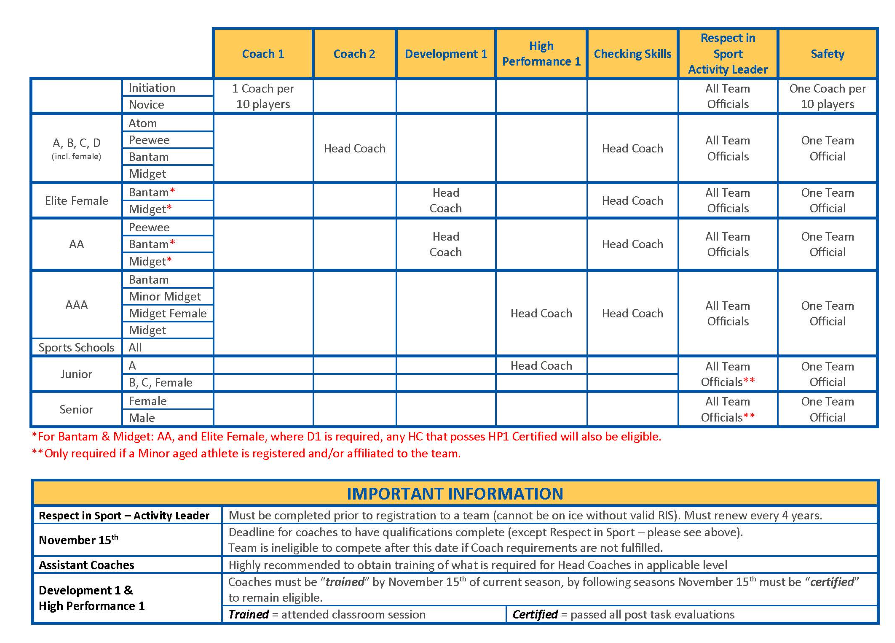 Please provide details of Coach / Trainer Certifications (Please fill out all certificates that you currently hold that are valid (not expired).SECTION 4:  REFERENCESCoaching: Name:	     		Phone:	     	Non-Coaching: Name:	     		Phone:	     	I acknowledge and agree to the above named references being contacted. I am aware that other persons and organizations may also be contacted. I give permission to these persons/organizations to provide information about myself to the Northstars Athletic Club (NSTARS) for purposes of this application. If accepted to a coaching position with NSTARS, I agree to uphold and abide by any rules and regulations as set forth by the Association, and the goals and philosophies of the Association.  I AGREE to terms and conditions.Name:	     		Signature:	 Acknowledgement of Signature	Please return completed application at enac@nstars.comThank you for taking time be a volunteer coach with Edmonton Northstars Hockey!NamePositionCertification Course NameCompletion Date / Course DateHighest Level PlayedTeam NameExplain in general terms your Coaching philosophy / style:Why are you volunteering to be a coach / assistant coach:What is your philosophy on ice time (for example – shortening the bench or benching as s form of discipline?)What is your attitude towards winning and losing?What are your strengths?Briefly summarize your proposed seasonal plan: